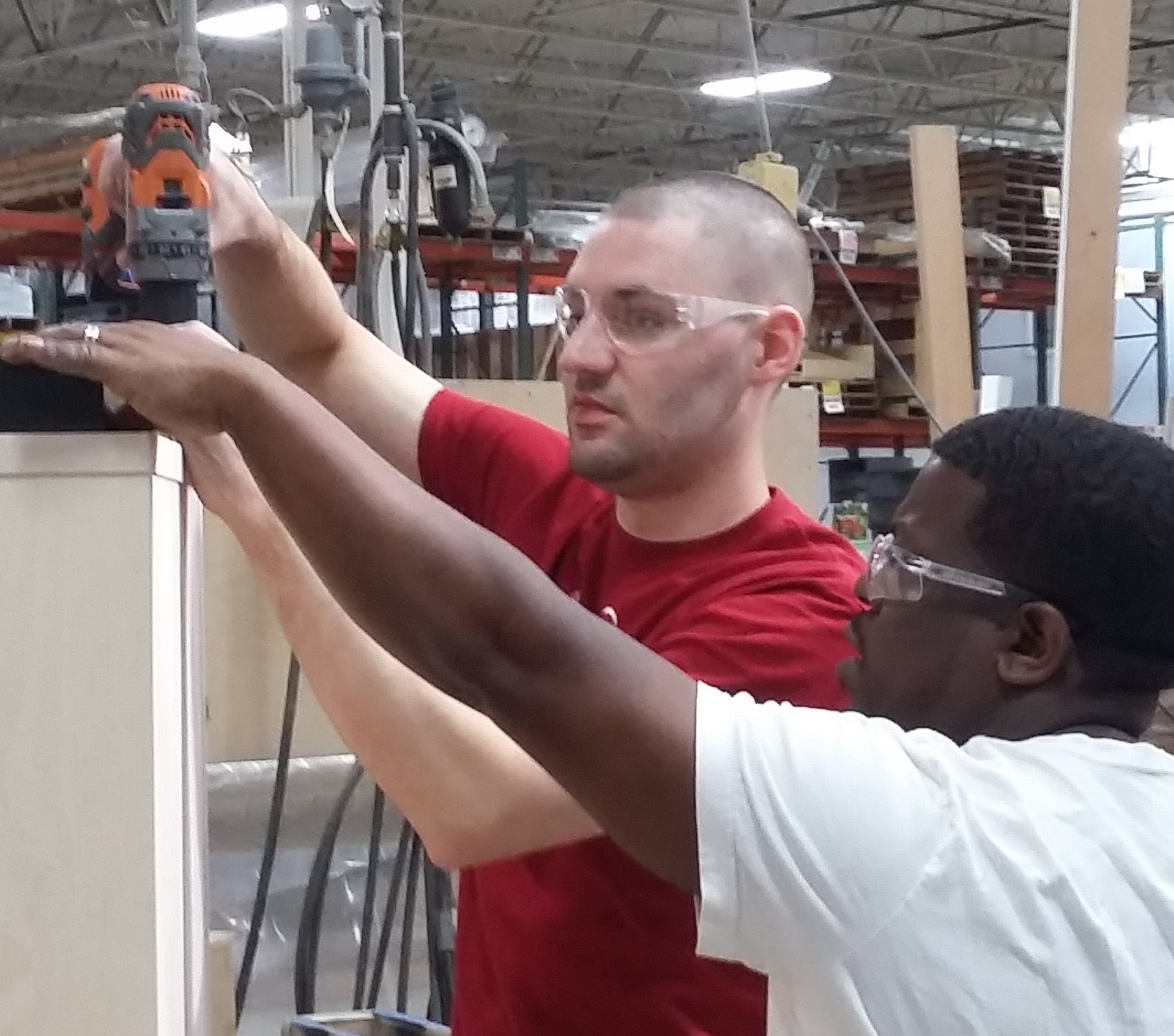 Finding Workforce SoLutionsA Community Forum & BreakfastBusinesses have workforce needs and people with disabilities have the skills and desire to work.  Join this Community Conversation event to:  Learn how hiring people with disabilities will improve your bottom line Find business solutions and resources to meet your workforce needsMake connections with community members interested in solving local workforce issuesHelp our community become more diverse, inclusive and welcoming for people with disabilities   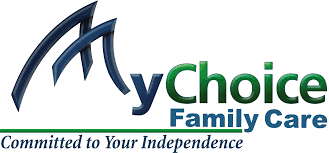 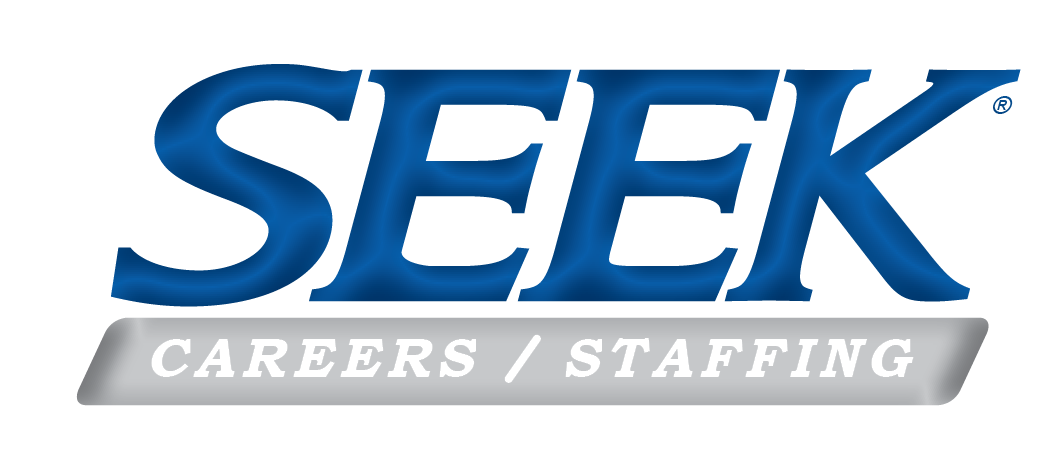 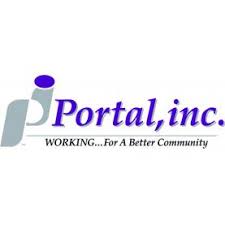 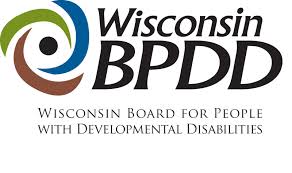 WHO SHOULD ATTEND? Employers, elected officials, job seekers with disabilities and their family members, educators, and organizations serving job seekers with disabilitiesWHEN: Thursday, November 14, 20197:30am to 9:30amWHERE: The River Room on the Milwaukee1218 13th Ave, Grafton, WI 53024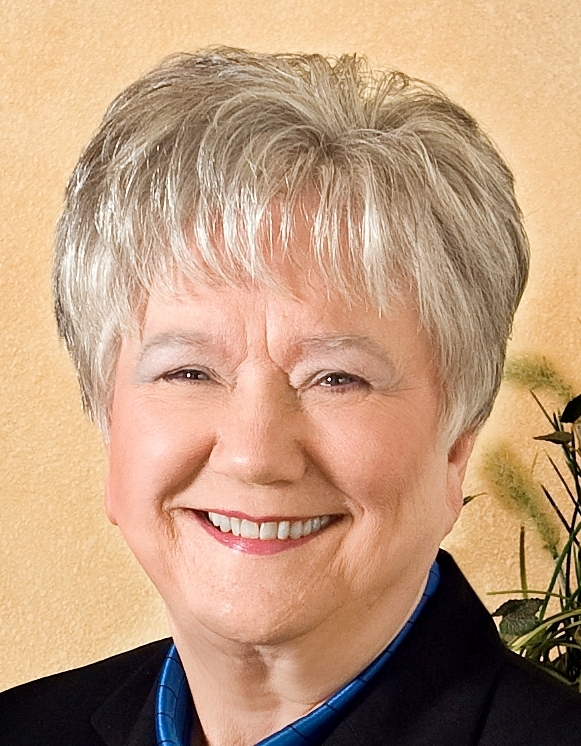 Facilitated by: Carol Ann Schneider, CPC, SPHR, Chief Executive Officer, Founder, and Chair of the Board AGENDA: 7:30am – 8:00am Complimentary Breakfast                                                    8:00am – 8:30am Guest Panel: Employment Success Stories & Benefits of a Diverse Workforce8:30am – 9:15am Workforce Resources & Solutions Discussion9:15am – 9:30am Wrap UpREGISTRATION INFORMATION:Online:http://workforceforumgrafton.splashthat.com  By Email:shannon@incontrolwisconsin.org Or Call:1-608-318-0700          Please RSVP by November 5, 2019